№ 05/т от 07.04.2022Объявление о проведении закупа изделий медицинского назначения на 2022 год.             ТОО «Smart Health University City», Доверительный управляющий ГКП на ПХВ «Городская клиническая больница № 1» УЗ г. Алматы, действующее на основании  Договора доверительного управления №13 от 30 ноября 2018 года объявляет о проведении закупа способом тендера в соответствии с постановлением Правительства Республики Казахстан от 4 июня 2021 года № 375 «Об утверждении Правил организации и проведения закупа лекарственных средств, медицинских изделий и специализированных лечебных продуктов в рамках гарантированного объема бесплатной медицинской помощи и (или) в системе обязательного социального медицинского страхования, фармацевтических услуг» (далее – Правила) следующих товаров:Сумма закупа: 111 028 995,00 (Сто одиннадцать миллионов двадцать восемь тысяч девятьсот девяносто пять) тенге 00 тиын Требуемый срок поставки: по заявке Заказчика, в течении 2022 года не более пяти календарных дней после получения заявки от Заказчика,  поставка на условиях (г. Алматы, мкр. Қалқаман 2а, DDP) включая все затраты потенциального поставщика на транспортировку, страхование, уплату таможенных пошлин, НДС и других налогов, платежей и сборов, и другие расходы;Заявки на участие в ЗЦП в запечатанном виде предоставляются (направляются) потенциальными поставщиками по адресу: г.Алматы, мкр. Қалқаман 2а, КГП на ПХВ «Городская клиническая больница №1» Управления общественного здоровья г. Алматы, 1 этаж, кабинет отдела государственных закупок;Счет для внесения гарантийного обеспечения тендерной заявки Товарищество с ограниченной ответственностью "Smart Health University City", доверительный управляющий ГКП на ПХВ "Городская клиническая больница №1" УЗ г.Алматы
адрес г. Алматы, мкр.Калкаман-2, ул.Ашимова, 2 
БИН 140740016118 
Счет KZ488562203105897697 
в АО "Банк ЦентрКредит" 
БИК KCJBKZKX      3) Окончательный срок представления тендерных заявок до 10.00 часов "28" апреля 2022 г.;      4) Конверты с тендерной документацией будут вскрываться в 11:00 часов "28" апреля 2022 года по следующему адресу г.Алматы, мкр. Қалқаман 2а,  1 этаж администрация, кабинет отдела государственных закупок.Начальник отдела государственных закупок		Ракотянский Г.К. Алматы қ. Денсаулық сақтау басқармасының ШЖҚ МКК «№1 Қалалық клиникалық ауруханасы» Сенімгерлік басқарушысы ЖШС «Smart Health University City» 050006, Алматы қ. Қалқаман-2 ықш. Б.Әшимова к-сі,2Тел.: 8 (727)270-90-40, факс: 8 (727) 270-90-53e-mail: gkb1@pervaya.kz , info@pervaya.kz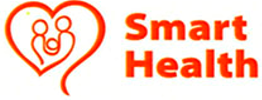 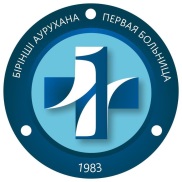 ТОО «Smart Health University City» Доверительный управляющий ГКП на ПХВ«Городская клиническая больница №1»УЗ г.Алматы050006, г. Алматы мкр. Калкаман-2, ул. Ашимова 2аТел.: 8 (727)270-90-40, факс: 8 (727) 270-90-53e-mail: gkb1@pervaya.kz , info@pervaya.kz№п/пНаименованиеТехническое описаниеЕд.измКол-воЦена за единицу, тгОбщая сумма, тг1Адаптер угловой, шарнирный с гофриров.трубкой 22F-22m/15FАдаптер угловой с гофрированной конфигурируемой трубкой с размерами выходов 22М/15F-15M, 22М/15F-22F 
Состав и описание изделия:
Трубка гофрированная длиной - 15 см
Область применения:
Используется как соединитель между дыхательным контуром и трахеальной трубкой для снижения вероятности смещения трубки при движении контура.  Для соединения отдельных компонентов контура дыхательного (трубок, масок, фильтров и прочее) с целью создания замкнутой, герметичной системы. Повышает эргономику и удобство эксплуатации дыхательного контура, а также обеспечивает доступ для санации интубационной трубки и проведения бронхоскопии.
Способ применения:
1.Если применяете гибкий соединитель в вентиляции дыхания, то подсоединяйте его к системе через Y образные переходник.
2.При использовании гибкого соединителя совместно с бактериальными и НМЕ фильтрами, для соединения используйте 22F или 22M/15F.
3. С помощью гибкого соединителя вы можете осуществить соединение маски или интубационной трубки.
Срок годности (срок гарантии): 5 лет от даты изготовления
Материал:
Угловой адаптер: Полипропилен (PPG 1120-16)
Тест-крышка: HDPE + LDPE + краситель  blue (1019-b)/SEBS
Трубка LDPE + полипропилен
Прямой адаптер:Полипропилен +  красительшт5001 245,00622 500,002Азопирам на 1000 определенийкомп247 800,00187 200,003Бумага Крафт кг1001 200,00120 000,004Бумага д/ЭКГ 63*30*16смшт1005 600,00560 000,005Бумага д/ЭКГ 110*20 смуп1005 600,00560 000,006Вата медицинская, нестерильная, гигроскопическаякг150420,0063 000,007Гигрометр психометрический ВИТ 2, 290х120х50 ммшт146 000,0084 000,008Гель д/УЗИ 5 лшт87 400,0059 200,009Жгут кровоостанавливающий, венозный, резиновыйшт100400,0040 000,0010Катетер Фолея 2-х канальный №18Катетер Фолея  2-х ходовой  размеры 18 
1. Латексный сердечник покрытый силиконом, 
2. Наконечник из нелатона с двумя боковыми отверстиями, 
3. Воронка для заполнения).
Катетер-баллон Фолея 2-х ходовой 
Катетер с симметрично раздуваемым баллоном для фиксации объемом 3-5 мл (педиатрический) или 30 мл и наконечником типа Нелатон с двумя  раздельными ходами и двумя отверстиями на дистальном конце. 
Изготовлен из латекс-каучука с силиконовым покрытием. 
Патрубок имеет цветовой код соответственно размеру, выполнен из пластика и содержит пружину для невозможности случайного сдувания баллона. 
Прочный коннектор для соединения с мочеприемником имеет воронкообразную форму и устойчив к перекручиванию.
Катетер содержит маркировку размера и указание объема баллона.
Индивидуальная упаковка стерильная двойная с возможностью установки катетера непосредственно с упаковки. Размер взрослый: 12-30 Fr К-во в упаковке: по 10 шт.шт430740,00318 200,0011Катетер Фолея 2-х канальный №20Катетер Фолея  2-х ходовой  размеры 20
1. Латексный сердечник покрытый силиконом, 
2. Наконечник из нелатона с двумя боковыми отверстиями, 
3. Воронка для заполнения).
Катетер-баллон Фолея 2-х ходовой 
Катетер с симметрично раздуваемым баллоном для фиксации объемом 3-5 мл (педиатрический) или 30 мл и наконечником типа Нелатон с двумя  раздельными ходами и двумя отверстиями на дистальном конце. 
Изготовлен из латекс-каучука с силиконовым покрытием. 
Патрубок имеет цветовой код соответственно размеру, выполнен из пластика и содержит пружину для невозможности случайного сдувания баллона. 
Прочный коннектор для соединения с мочеприемником имеет воронкообразную форму и устойчив к перекручиванию.
Катетер содержит маркировку размера и указание объема баллона.
Индивидуальная упаковка стерильная двойная с возможностью установки катетера непосредственно с упаковки. Размер взрослый: 12-30 Fr К-во в упаковке: по 10 шт.шт20740,0014 800,0012Катетер периферический внут. G14Инфузионные канюли с инъекционным клапаном для периферического внутривенного доступа 14G, с инъекционным портом и фиксирующими крылышками, на стилете, длина не менее 45,0 мм. Ультратонкая силиконизированная игла из нержавеющей стали с конической формой острия и с самоактивирующейся клип-системой. Изделие изготовлено из биологически совместимого и устойчивого на излом полиуретана с чрезвычайно гладким покрытием внутренней и внешней поверхности.
Применяется для внутривенных вливаний лекарственных средств, инфузий растворов    шт200220,0044 000,0013Катетер периферический внут. G16Инфузионные канюли с инъекционным клапаном для периферического внутривенного доступа 16G, с инъекционным портом и фиксирующими крылышками, на стилете, длина не менее 45,0 мм. Ультратонкая силиконизированная игла из нержавеющей стали с конической формой острия и с самоактивирующейся клип-системой. Изделие изготовлено из биологически совместимого и устойчивого на излом полиуретана с чрезвычайно гладким покрытием внутренней и внешней поверхности.
Применяется для внутривенных вливаний лекарственных средств, инфузий растворов    шт200220,0044 000,0014Катетер периферический внут. G18Инфузионные канюли с инъекционным клапаном для периферического внутривенного доступа 18G, с инъекционным портом и фиксирующими крылышками, на стилете, длина не менее 33,0 мм. Ултратонкая силиконизированная игла из нержавеющей стали с конической формой острия и с самоактивирующейся клип-системой. Изделие изготовлено из биологически совместимого и устойчивого на излом полиуретана с чрезвычайно гладким покрытием внутренней и внешней поверхности.
Применяется для внутривенных вливаний лекарственных средств, инфузий растворов   шт3400220,00748 000,0015Катетер периферический внут. G20Инфузионные канюли с инъекционным клапаном для периферического внутривенного доступа 20G, с инъекционным портом и фиксирующими крылышками, на стилете, длина не менее 33,0 мм. Ултратонкая силиконизированная игла из нержавеющей стали с конической формой острия и с самоактивирующейся клип-системой. Изделие изготовлено из биологически совместимого и устойчивого на излом полиуретана с чрезвычайно гладким покрытием внутренней и внешней поверхности.
Применяется для внутривенных вливаний лекарственных средств, инфузий растворов    шт300220,0066 000,0016Клеенка подкладная Клеенка эластичная, не липкая, водонепроницаемая, стойкая к многократной дезинфекции 1%-ного раствора хлорамина, к стерилизации паром с предварительной предстерилизационной очисткой. 
Поверхность клеенки ровная без складок, оголений, шероховатостей, механических повреждений. Клеенка подкладная резинотканевая выдерживает климатические воздействия при транспортировке - диапазон температур от -50 С° до +50 С° 
Разрывная нагрузка, Н, не менее
по основе....................................300
по утку........................................190
Масса 1 м2, кг 450 г/пог м
Ткань является водонепроницаемой
Гарантийный срок хранения:м8002 460,001 968 000,0017Контейнер для забора мочи 60 млшт10000100,001 000 000,0018Контейнер для забора мокротышт600100,0060 000,0019Контур дыхательный, взрослыйКонтур дыхательный конфигурируемая гофрированная антимикробная с цветоиндикацией (стерильный) для соединения аппаратов НДА и ИВЛ с пациентом 22 мм, взрослый, конфигурируемая гофрированная с коннекторами, Y портами для мониторинга давления и температуры, коннектор с портами трех отдельно колпачков красного цвета на линии вдоха и выдоха 22М-22М/15F - длина - 8см, угловой коннектор с луер портом с длиной - 4 см, 22F/22F коннекторы на линии вдоха и выдоха, коннекторы прямые, размер 22F/22F.
В комплекте:                                                                                                  
 - Трубка конфигурируемая гофрированная антимикробная, мг/кг (%вес) 184 (0,0184-d/m), 194 (0,0193), (линия вдоха стерильный). 
Длина – 160 см, диаметр трубки - 22 мм. 
Материал: (Полипропилен) 
- Коннектор угловой Луер. Диаметр 15/22 мм. Материал: PSU 1шт
- Y-коннектор. Диаметр 22М-22М/15F мм. 
Материал: PSU. 1шт
- Коннектор. Диаметр 22М-22М/15F мм. Материал: PSU.
- Заглушка – ПП - 3шт
- Тест-крышка – ПЭ - 2шт
- Синий разъем 5см - 6шт
Материал изготовления - полипропилен РР,).
Срок годности (срок гарантии): 5 лет от даты изготовленияшт9003 980,003 582 000,0020Кружка Эсмарха 2000 млружка Эсмарха (клизма) одноразовая - предназначена для разового использования, используется для проведения лечебных или очистительных клизм, промывания прямой и толстой кишки, либо для введения в прямую или толстую кишку растворов лекарственных веществ, а также аналогично для спринцеваний и орошений влагалища.

Стерильная, одноразовая

Ёмкость-мешок кружки изготовлен из мягкого полупрозрачного (могут быть голубые и розовые оттенки) имплантационно-нетоксичного термолабильного ПВХ (ПолиВинилХлорида), имеет нанесение-градуировку в миллилитрах от 100 до 2500 мл с ценой деления 200 мл, что дает возможность эффективно контролировать введенный объём жидкости. Емкость кружки может быть: 1000 мл, 1500 мл, 1750 мл, 2000 мл, 2500 мл.

Градуировка на мешке нанесена на шов изделия, методом выпуклого тиснения, с одной стороны. Цена деления: 200 мл. Первое деление - 100 мл;

Горловина мешка кружки Эсмарха "АМС-Мед" выпускается в двух вариантах:
- с КРЫШКОЙ - горловое (наливное) отверстие круглой формы, снабжено плотно закрывающиеся пластиковой крышкой с замком. Внутренний диаметр верхнего заливного отверстия крышки 50±5 мм, диаметр нижнего отверстия - 35±5 мм. Для подвешивания кружки на стойке, крышка изделия снабжена подвесной петлей и укрепленными кольцами в верхней части кружки.
- с КЛАПАНОМ антирефлюксным - горловое (наливное) отверстие имеет антирефлюксный клапан который за счёт давления, создаваемого залитой жидкостью, препятствует обратному выливанию налитого раствора, что позволяет защитить пациента и медперсонал от случайного проливания жидкости.
Внутренний диаметр верхнего заливного отверстия крышки 60±5 мм;
диаметр нижнего отверстия - 40±5 мм.
Трубка изготовлена из нетоксичного ПВХ, длина соединительной трубки – 150±5 см, внешний диаметр 20 Сh.
Дистальный конец трубки закругленный, атравматичный, имеет торцевое отверстие диаметром 0,5 см и дополнительное боковое отверстие на расстоянии 3,0±0,5 см от дистального конца, что гарантируют эффективное проведение процедуры.
На трубке имеется зажим для открытия/закрытия просвета трубки одной рукой, для эффективного контроля скорости введения и объёма введенной жидкости.
Кружка Эсмарха одноразовая имеет два отверстия для подвешивания на стойке.
В комплект кружки Эсмарха могут входить наконечники (жесткий и мягкий).
Материалы изготовления Кружки Эсмарха АМС-Мед не содержат фталатов.
Стерилизация: EO (этилен оксид)
Срок годности: 2 года
Упаковка: Стерильная индивидуальная, в транспортном коробе по - 50 шт. (с крышкой), по 100 шт. (с клапаном).шт1000980,00980 000,0021Лейкопластырь 2,5 см *5см гипоаллергенный, тканевой шт2000400,00800 000,0022Лейкопластырь 2,5 см *5см на нетканной основешт2500220,00550 000,0023Лента химического индикатора (5рул/упак)Химический индикатор в ленте размещается внутри каждой упаковки со стерилизуемыми инструментами для проверки успешности стерилизации под воздействием пероксида водорода. Химический индикатор изменяет цвет с красного на желтый под воздействием паров пероксида водорода. Срок хранения: до 2 лет от даты производства Условия хранения: Комнатная температура (15-300С) в условиях сухого помещения. Хранить в дали от воздействия высокой температуры, высокой влажности, стерилизующего средства и прямых солнечных лучей. Упаковка: 55 м / рулон; 5 рулонов / упаковкауп1148 510,00148 510,0024Марля медицинская, белая, х/бм6000140,00840 000,0025Маска для ингаляции§ Наборы для аэрозольной терапии анатомической формы из мягкого пластика и трубки, резистентной к перегибам и снабженные эластичной фиксирующей лентой и небулайзером.

Особенности:
• Небулайзер для индивидуального применения.
• Распыляет 3 мл препарата за 7 мин или меньше при подаче 7 л/мин воздушной смеси в вертикальном или горизонтальном положении.
• Манжета с зубчатым краем обеспечивает устойчивость.
• Широкий выбор конфигураций для различного применения.
• Свыше 80% частиц аэрозоля имеет диаметр менее 5 мкм.
• Широкий регулируемый эластичный ремешок с закрытыми концами надежно и удобно крепится под ушами.
• Не содержат латекса. Маска с носовым зажимом и эластичной лентой
§ Кислородный шланг с продольными ребрами жесткости
§ Комплект стерильный
§ Одноразовый
§ Емкость изготовлена из прозрачного полипропилена
§ Маска изготовлена из прозрачного термопластичного ПВХ
§ Длина соединительной трубки 2.1 м
§ Количество в коробке — 100 шт.шт3500963,003 370 500,0026Маска кислородная, с трубой, назальной клипсойКислородная маска анатомической формы из прозрачного термопластичного ПВХ
 Трубка резистентная к перегибам 213 см. Снабжена эластичной фиксирующей лентой. Скорость потока для маски составляет от 4 до 8 л / мин.  наружный воздух смешивается с поступающим кислородом.
Особенности:
Мягкая маска, принимающая форму лица, обеспечивает прилегание к коже и удобство для пациента.
 Регулируемый металлический носовой зажим обеспечивает надежную и удобную фиксацию маски.
 Широкий регулируемый эластичный ремешок с закрытыми концами надежно и удобно крепится под ушами.
Фиксация при помощи носового зажима и эластичной ленты
Доставка кислорода с концентрацией на вдохе до 60% при потоке 6–10 л/мин
Возможность присоединения небулайзера
Соединительная трубка с продольными ребрами жесткости
Стерильная
Одноразовая
Не содержит латекса.
Материал маски гипоаллергенен и должен выдерживать возгорание и быстрое высыхание
Изготовлена из прозрачного термопластичного ПВХ
Длина соединительной трубки 213 см
Количество в коробке — 50 шт.шт1600826,001 321 600,0027Маска анестезиологическая, р.4, взрослая, с мягкой силиконизированной манжетой, с прозр.корпусомМАСКА АНЕСТЕЗИОЛОГИЧЕСКАЯ - ЛИЦЕВАЯ НАРКОЗНАЯ силиконовый  № 4-5/22
Маска лицевая наркозная с валиком применяется для проведения ингаляционной анестезии на фоне самостоятельного дыхания и/или вспомогательной и принудительной вентиляции легких.
Маска наркозная изготовлена из жесткого прозрачного пластика анатомической формы с мягкой, силиконовый, манжетой по периметру маски. Разъем 15M или 22 F, размеры с 1-5, (Размер по международной шкале № 0-1 (разъем 15М), № 2-5 (разъем 22F  со стороны дыхательного контура, цветная маркировка перекрестного крепления, расположенного на основании разъема с дыхательным контуром. Автоматический ниппельный клапан подкачки под стандартный шприц Луера, расположенный на подбородочном конце манжеты. На маске нанесено обозначение "неонатальная". 
Разъем и размер маски зависит от размера и представлен в таблице.
Срок годности: 5 лет.шт5001 120,00560 000,0028Мочеприемник одноразовый с прям.сливом 2000 млСтерильные, одноразового применения 
Мочеприемники предназначены для сбора мочи и используются вместе с урологическим катетером. 
Мочеприемник состоит из: 
1. Переходник 
2. Мешок для забора мочи с клапаном 
3. Отводная трубка 90 см. 
4. Сливной кран 
5. Петли-вязки для крепления к кровати. 
Описание, свойства: 
§ Изготовлены из поливинилхлорида 
§ Переходник мочеприемника длиной 90 см - удобен для применения при любом положении пациента. 
§ Клапан обратного тока мочи предохраняет от случайного попадания содержимого мочеприемника в мочевой пузырь. 
§ Наконечник переходника совместим с любым мочевым катетером, имеет ступенчатую структуру, благодаря чему случайное отсоединение мочеприемника и катетера невозможно. 
§ Мешок имеет градуированную шкалу (шаг 100мл) на передней полупрозрачной стороне, что позволяет определить объем и цвет содержимого. 
§ Мочеприемник снабжен краном слива, что позволяет использовать мочеприемник на протяжении всего периода лечения. 
§ В комплект входят прочные петли из хлопчатобумажной ткани для надежной фиксации. 
Объем: 2000 мл. шт1400460,00644 000,0029Набор д/катетеризации центральных вен Цертофикс Трио V720Комплект для катетеризации крупных сосудов. Трехпросветный Центральный Венозный  Катетер, c мягким атравматичным кончиком, зажимами линий соединения.   Материал катетера -  рентгенконтрастный полиуретан.   Длина - 16, 20, 30 см; Диаметр - 7; 8,5 Fr. Состав набора: катетер, проводник 0,032; 0,035 дюйм Х 60см с прямым и j-образным кончиком.  Катетер на игле D;M  20G; Игла 18Gaх6,35см; Тканевой расширитель; Шприц; мягкий и жесткий фиксаторы катетера, Колпачки. Возможность поставки катетеров  с антибактериальным покрытием хлоргексидина / сульфадиазина серебра.   .Размер и тип катетера по заявке Заказчика.шт40013 894,005 557 600,0030Нить хир.нерассас.№ 3-4 метрик. 75 см.игла HR- 45мм ЛАВСАН (зеленая, полиэфирная)шт15001 100,001 650 000,0031Нить хир.нерассас.USP 2 метрик. 5 -75 см.HR- 40мм Лавсан плетенная, окрашенная зеленая шт10001 100,001 100 000,0032Нить шов. хир.нерас. материал ПРОЛЕН УСЛОВ № 4/0 длина 90см с атр.иглами 17 мм Нить синтетическая нерассасывающаяся монофиламентная FILAPROP из изотактического кристаллинового стереоизомера полипропилена, обладающего свойством контролируемого линейного растяжения, с иглой из  модифицированного сплава стали 455 серии с продольными насечками для лучшей фиксации в иглодержателе, упаковка состоит из 2 (двух) частей : Внешняя  : материал фольга, прямоугольной формы , имеющая с порт с обозначенными легко отслаивающимися листками . Внутренняя стерильная  :материал  картон  с информацией о нити и игле с отверстием для доступа к игле и  эластичной задней панелью 12 шт в упаковке маркированной матричным кодом маркированной  матричным кодом Длина нити 90 см, диаметр нити  USP 4-0  две иглы 1/2  колющая, и 17мм длиной шт200935,00187 000,0033Нить шов. хир.нерас. материал ПРОЛЕН УСЛОВ № 3/0 длина 90см с атр.иглами 26 мм Нить синтетическая нерассасывающаяся монофиламентная FILAPROP из изотактического кристаллинового стереоизомера полипропилена, обладающего свойством контролируемого линейного растяжения, с иглой из  модифицированного сплава стали 455 серии с продольными насечками для лучшей фиксации в иглодержателе, упаковка состоит из 2 (двух) частей : Внешняя  : материал фольга, прямоугольной формы , имеющая с порт с обозначенными легко отслаивающимися листками . Внутренняя стерильная  :материал  картон  с информацией о нити и игле с отверстием для доступа к игле и  эластичной задней панелью 12 шт в упаковке маркированной матричным кодом маркированной  матричным кодом Длина нити 90 см, диаметр нити  USP 3-0 игла 1/2 колющая 25мм длиной шт500890,00445 000,0034Нить шов. хир.рас. (Фиолетовый) № 0 дл-75см атр.иглаНить рассасывающаяся плетеная MITSU на основе Полиглактина 910 (лактид 90%, гликолид 10%) покрытие из лактида, гликолида и стеарата кальция в равых частях , с сохранением прочности на разрыв IN VIVO 75% через 2 недели, 50% через 3 недели, 25 % через 4 недели, срок полного рассасывания 56-70 дней, с иглой из  модифицированного сплава стали 455 серии с продольными насечками для лучшей фиксации в иглодержателе и упаковкой состоящий из 2 частей : Внешняя  : материал фольга ,прямоугольной формы , имеющая с порт с обозначенными легко отслаивающимися листками . Внутренняя стерильная: материал  картон  с информацией о нити и игле с отверстием для доступа к игле и  эластичной задней панелью 12 шт в упаковке маркированной матричным кодом.) Длина нити 90 см, диаметр нити  USP 0 игла 1/2 колющая 40 мм длиной шт.5001 050,00525 000,0035Нить шов. хир.рас. (Фиолетовый) №3/0 дл-75см атр.игла1/2 26,28  мм Нить рассасывающаяся плетеная MITSU на основе Полиглактина 910 (лактид 90%, гликолид 10%) покрытие из лактида, гликолида и стеарата кальция в равых частях , с сохранением прочности на разрыв IN VIVO 75% через 2 недели, 50% через 3 недели, 25 % через 4 недели, срок полного рассасывания 56-70 дней, с иглой из  модифицированного сплава стали 455 серии с продольными насечками для лучшей фиксации в иглодержателе и упаковкой состоящий из 2 частей : Внешняя  : материал фольга ,прямоугольной формы , имеющая с порт с обозначенными легко отслаивающимися листками . Внутренняя стерильная: материал  картон  с информацией о нити и игле с отверстием для доступа к игле и  эластичной задней панелью 12 шт в упаковке маркированной матричным кодом.) Длина нити 75 см, диаметр нити  USP3-0 игла 1/2 колющая 26мм длиной шт.1500970,001 455 000,0036Нить шов. хир.рассасыв. №1 д.80 см с атравм.игламишт201 100,0022 000,0037Нить шов. хир.рассасыв. (фиолетовый) услов №1 д.90 см с атравм.игламиНить рассасывающаяся плетеная MITSU на основе Полиглактина 910 (лактид 90%, гликолид 10%) покрытие из лактида, гликолида и стеарата кальция в равых частях , с сохранением прочности на разрыв IN VIVO 75% через 2 недели, 50% через 3 недели, 25 % через 4 недели, срок полного рассасывания 56-70 дней, с иглой из  модифицированного сплава стали 455 серии с продольными насечками для лучшей фиксации в иглодержателе и упаковкой состоящий из 2 частей : Внешняя  : материал фольга ,прямоугольной формы , имеющая с порт с обозначенными легко отслаивающимися листками . Внутренняя стерильная: материал  картон  с информацией о нити и игле с отверстием для доступа к игле и  эластичной задней панелью 12 шт в упаковке маркированной матричным кодом.) Длина нити 90 см, диаметр нити  USP 1 игла 1/2 колющая 40 мм длиной шт15501 225,001 898 750,0038Пластырь стерильный Tegaderm 5*5,7 смшт50035 000,0017 500 000,0039Пленка рентген Agfa  35/35 №100 листов  №500короб50104 000,005 200 000,0040Пленка термо Agfa 35/43 №100 листов (мрт)короб15104 000,001 560 000,0041Пленка термо Agfa 20/25 №100 листов (мрт)короб541 000,00205 000,0042Пленка фото д/УЗИ 110*20 см № 10шт255 600,00140 000,0043Проявитель рентген пленки Agfa 5 лкомп1021 000,00210 000,0044Система для вливания инфузийнов растворовИнфузионная система (устройство переливания растворов) однократного применения предназначена для внутривенного введения инфузионных растворов, а так же для вливания жидких препаратов и растворов в кровь организма человека или животного из  полимерных контейнеров.
Инфузионная система однократного применения имеет важные для удобного использования характеристики: капельная камера инфузионной системы со специальным микрофильтром размером 15 микрон
наличие воздушного клапана на капельной камере инфузионной системы
инфузионная система обеспечена разъемом Луер
съемная игла 0,8х40 мм (21G х 1 1/2" ) с трехгранной копьевидной заточкой обработка иглы инфузионной системы для венепункций силиконом для безболезненного введения
инфузионная система обеспечена пластиковым шипом
инфузионная система (устройство переливания растворов) однократного применения с пластиковым шипом изготовлена из высококачественных и не токсичных материаловшт100000129,0012 900 000,0045Скальпель №13 со съемным лезвием, однораз.Название изделия медицинского назначения
Скальпель  стерильный однократного применения, с  защитой на лезвии/с защитным колпачком, со съемными лезвиями №13 из нержавеющей / углеродистой стали, в коробке №10
Состав и описание изделия 
Состоит из пластиковой ручки, съемного лезвия, с защитой или с колпачком. Ручка изготовлена из АБС-пластика, лезвие из нержавеющей стали или из углеродистой стали с нержавеющим покрытием. Скальпель находится в индивидуальной упаковке.
Область применения
Проведение хирургических операций.
Способ применения 
Вскройте упаковку, достаньте скальпель, снимите колпачок – скальпель готов к работе.
Штриховое кодирование
Штрих-код указан на упаковке.
Условия хранения 
Хранить при температуре от 0°С до 40°С и относительной влажности воздуха до 80%.
Срок годности
5 лет. 
Не применять после истечения срока годности. 
Стерилизация
Гамма-излучение
Особые указания
Для однократного применения. Не использовать, если упаковка вскрыта или повреждена. Использовать сразу же после вскрытия упаковки. шт500363,00181 500,0046Скальпель №22 со съемным лезвием, однораз.Название изделия медицинского назначения
Скальпель стерильный однократного применения, с  защитой на лезвии/с защитным колпачком, со съемными лезвиями №22 из нержавеющей / углеродистой стали, в коробке №10
Состав и описание изделия 
Состоит из пластиковой ручки, съемного лезвия, с защитой или с колпачком. Ручка изготовлена из АБС-пластика, лезвие из нержавеющей стали или из углеродистой стали с нержавеющим покрытием. Скальпель находится в индивидуальной упаковке.
Область применения
Проведение хирургических операций.
Способ применения 
Вскройте упаковку, достаньте скальпель, снимите колпачок – скальпель готов к работе.
Штриховое кодирование
Штрих-код указан на упаковке.
Условия хранения 
Хранить при температуре от 0°С до 40°С и относительной влажности воздуха до 80%.
Срок годности
5 лет. 
Не применять после истечения срока годности. 
Стерилизация
Гамма-излучение
Особые указания
Для однократного применения. Не использовать, если упаковка вскрыта или повреждена. Использовать сразу же после вскрытия упаковки. шт800363,00290 400,0047Сеодинитель винтовой,  3-х ходовой кран 360*, Дискофикс С-3 синийКраник трехходовой Harsoria обеспечивает одновременную инфузию нескольких препаратов через один венозный доступ. Корпус трехходового краника –
поликарбонат. Рукоятка имеет направляющие стрелки. Скорость потока трехходового краника: 525±10% выдерживает давление до5 бар. Предназначены длясоединения со стандартными инфузионными линиями. РК-ИМН-5№015076. Дата регистрации от22.01.2021 г.шт300369,00110 700,0048Спиртовая салфетка 65*30 ммшт5000006,003 000 000,0049Стерилизационные пакеты  (плоские) 15см-70смСтерилизационные Tyvek - довольно уникальный материал в классификации стабильной упаковки.Tyvek известен выдающейся прочностью, долговечностью и повышенным сопротивлением к разрыванию. Помимо промышленного использования в EO (этиленоксидных) и гамма стерилизаторах, Tyvek также используется для газовой плазменной стерилизации H2O2 в больницах. Стерилизационные рулоны Tyvek производятся из прозрачной сополимерной (ПЭ -полиэтилен и ПЭТ - полиэтилен-терефталат) пленки и немелованной, неокрашенной бумаги Tyvek по стандарту EN 868-9. поверхности рулонов нанесены нетоксичные индикаторы стерилизационного процесса для плазменных стерилизаторов, изготовленные на водной основе в соответствии с ISO 11140-1, для проверки использованной и неиспользованной упаковки.уп10037 700,003 770 000,0050Стерилизационные пакеты (плоские) 25см-70см Стерилизационные Tyvek - довольно уникальный материал в классификации стабильной упаковки.Tyvek известен выдающейся прочностью, долговечностью и повышенным сопротивлением к разрыванию. Помимо промышленного использования в EO (этиленоксидных) и гамма стерилизаторах, Tyvek также используется для газовой плазменной стерилизации H2O2 в больницах. Стерилизационные рулоны Tyvek производятся из прозрачной сополимерной (ПЭ -полиэтилен и ПЭТ - полиэтилен-терефталат) пленки и немелованной, неокрашенной бумаги Tyvek по стандарту EN 868-9. поверхности рулонов нанесены нетоксичные индикаторы стерилизационного процесса для плазменных стерилизаторов, изготовленные на водной основе в соответствии с ISO 11140-1, для проверки использованной и неиспользованной упаковки.уп10062 810,006 281 000,0051Средство стерилизующее №20 кассетСтерилизующее средство Reno разработано для удобства
персонала – безопасность, легкость загрузки и одноразовое
предназначение кассеты позволяют максимально упростить
процедуру работы с аппаратом.
Состав: пероксид водорода (50%)
Использование: 1 кассета / цикл
Срок хранения: 12 месяцев от даты производства
Условия хранения: 2-80С
RENO-SA (S30/D50) – 20 кассет/коробкакор5120 010,00600 050,0052Термометр для холодильникашт20700,0014 000,0053Термометр комнатныйшт40800,0032 000,0054Термометр гибкий, электронный, цифровойшт1503 000,00450 000,0055Тонометр механический  ?шт509 100,00455 000,0056Трубка кислородная, взрослая 2,1 м (назальная канюля)Канюля назальная кислородная со стандартным наконечником
Размер L  Длина изделия не более 2700 мм.
Длина кислородной трубки 2130 мм ± 50 мм.
Материал изготовления всех трубок: ПВХ
Применяется для кратковременной или длительной оксигенотерапии через нос пациента
Изделие с прозрачной кислородной трубкой зеленого цвета внутреннего диаметра 3,2 ± 0,2 мм, наружного диаметра 5,0±0,2 мм, со стандартным female-коннектором с углом расширения/сужения конуса 50о длиной 38 ± 0,5 мм, подходящим к большинству кислородных источников. Трубка кислородная имеет звездообразный просвет, структура которого позволяет сохранять функциональность изделия даже при сильном перегибе или зажиме, соединена трехканальным коннектором с трубкой для приема кислорода пациентом. Трубка для приема кислорода пациентом фиксируется при помощи регулятора длины петли.
Кислород в носовую полость подается через назальный кончик зеленого цвета, имеющий специальный упор, способствующий удобной фиксации канюли, и расположенные в нем прямые атравматичные носовые зубцы с внутренним диаметром 3,5 ± 0,2 мм, наружным диаметром 4,5 ± 0,2 мм, расположенные на расстоянии 14,5 ± 0.5 мм. Прочность соединения компонентов изделия – выдерживают приложенное усилие 10 Н в течение 15 секунд.
Изделие одноразовое, упаковано в индивидуальную стерильную упаковку (стерилизация оксидом этилена). Срок сохранения стерильности – 5 лет с момента изготовления. шт3000660,001 980 000,0057Трубка дренажная круглая, силиконовая 6 ммм10057 000,005 700 000,0058Трубка эндотрахеальная 4,0 мм с манжетойЭндотрахеальная трубки  с манжетой низкого давления предназначены для интубации трахеи с целью проведения ИВЛ (искусственной вентиляции легких), подачи кислородно-воздушной смеси или ингаляционного анестетика.Трубки изготовлены из прозрачного термопластичного поливинилхлорида (ПВХ), который: Размер (внутренний диаметр трубки в мм.):  - с манжетой 4.0
 - не содержит вредных примесей (фталатов); 
- принимает необходимый изгиб для легкой интубации, сохраняя при этом свою проходимость; 
- обеспечивает индивидуальное анатомическое соответствие трубки верхним дыхательным путям пациента. 
- рентгеноконтрастная полоса по всей длине облегчает определение положения трубки в дыхательных путях; 
- маркировка глубины установки в см; 
- четкая легко читаемая маркировка внутреннего диаметра трубки в мм
Гладкий, атравматичный дистальный конец трубки защищает от механического повреждения тканей и обеспечивает безопасность пациента. 
Стандартный 15мм коннектор из прозрачного материала. 
Баллончик-индикатор давления в манжете с самозакрывающимся клапаном
Трубка имеет дополнительное отверстие на дистальном конце (глазок Мерфи), расположенное под специальным углом, что сохраняет подачу воздушной смеси в случае обтурации дистального конца трубки или при упирании дистального конца в стенку трахеи. Наличие высокочувствительного контрольного (пилотного) баллона с клапаном, позволяет определять степень раздувания манжеты в динамике.  Размер 4.0  количество в упаковке/коробке – 10/100 шт. Сроки годности 5 лет.шт20689,0013 780,0059Трубка эндотрахеальная 5,0/5,5 мм с манжетойЭндотрахеальная трубки  с манжетой низкого давления предназначены для интубации трахеи с целью проведения ИВЛ (искусственной вентиляции легких), подачи кислородно-воздушной смеси или ингаляционного анестетика.Трубки изготовлены из прозрачного термопластичного поливинилхлорида (ПВХ), который: Размер (внутренний диаметр трубки в мм.):  - с манжетой 5.0-5.5
 - не содержит вредных примесей (фталатов); 
- принимает необходимый изгиб для легкой интубации, сохраняя при этом свою проходимость; 
- обеспечивает индивидуальное анатомическое соответствие трубки верхним дыхательным путям пациента. 
- рентгеноконтрастная полоса по всей длине облегчает определение положения трубки в дыхательных путях; 
- маркировка глубины установки в см; 
- четкая легко читаемая маркировка внутреннего диаметра трубки в мм
Гладкий, атравматичный дистальный конец трубки защищает от механического повреждения тканей и обеспечивает безопасность пациента. 
Стандартный 15мм коннектор из прозрачного материала. 
Баллончик-индикатор давления в манжете с самозакрывающимся клапаном
Трубка имеет дополнительное отверстие на дистальном конце (глазок Мерфи), расположенное под специальным углом, что сохраняет подачу воздушной смеси в случае обтурации дистального конца трубки или при упирании дистального конца в стенку трахеи. Наличие высокочувствительного контрольного (пилотного) баллона с клапаном, позволяет определять степень раздувания манжеты в динамике.  Размер 5.0-5.5  количество в упаковке/коробке – 10/100 шт. Сроки годности 5 лет.шт80689,0055 120,0060Трубка эндотрахеальная 6,0/6,5 мм с манжетойЭндотрахеальная трубки  с манжетой низкого давления предназначены для интубации трахеи с целью проведения ИВЛ (искусственной вентиляции легких), подачи кислородно-воздушной смеси или ингаляционного анестетика.Трубки изготовлены из прозрачного термопластичного поливинилхлорида (ПВХ), который: Размер (внутренний диаметр трубки в мм.):  - с манжетой 7.0
 - не содержит вредных примесей (фталатов); 
- принимает необходимый изгиб для легкой интубации, сохраняя при этом свою проходимость; 
- обеспечивает индивидуальное анатомическое соответствие трубки верхним дыхательным путям пациента. 
- рентгеноконтрастная полоса по всей длине облегчает определение положения трубки в дыхательных путях; 
- маркировка глубины установки в см; 
- четкая легко читаемая маркировка внутреннего диаметра трубки в мм
Гладкий, атравматичный дистальный конец трубки защищает от механического повреждения тканей и обеспечивает безопасность пациента. 
Стандартный 15мм коннектор из прозрачного материала. 
Баллончик-индикатор давления в манжете с самозакрывающимся клапаном
Трубка имеет дополнительное отверстие на дистальном конце (глазок Мерфи), расположенное под специальным углом, что сохраняет подачу воздушной смеси в случае обтурации дистального конца трубки или при упирании дистального конца в стенку трахеи. Наличие высокочувствительного контрольного (пилотного) баллона с клапаном, позволяет определять степень раздувания манжеты в динамике.  Размер 7.0  количество в упаковке/коробке – 10/100 шт. Сроки годности 5 лет.шт80689,0055 120,0061Трубка эндотрахеальная 7,0 мм с манжетойЭндотрахеальная трубки  с манжетой низкого давления предназначены для интубации трахеи с целью проведения ИВЛ (искусственной вентиляции легких), подачи кислородно-воздушной смеси или ингаляционного анестетика.Трубки изготовлены из прозрачного термопластичного поливинилхлорида (ПВХ), который: Размер (внутренний диаметр трубки в мм.):  - с манжетой 6.0-6.5
 - не содержит вредных примесей (фталатов); 
- принимает необходимый изгиб для легкой интубации, сохраняя при этом свою проходимость; 
- обеспечивает индивидуальное анатомическое соответствие трубки верхним дыхательным путям пациента. 
- рентгеноконтрастная полоса по всей длине облегчает определение положения трубки в дыхательных путях; 
- маркировка глубины установки в см; 
- четкая легко читаемая маркировка внутреннего диаметра трубки в мм
Гладкий, атравматичный дистальный конец трубки защищает от механического повреждения тканей и обеспечивает безопасность пациента. 
Стандартный 15мм коннектор из прозрачного материала. 
Баллончик-индикатор давления в манжете с самозакрывающимся клапаном
Трубка имеет дополнительное отверстие на дистальном конце (глазок Мерфи), расположенное под специальным углом, что сохраняет подачу воздушной смеси в случае обтурации дистального конца трубки или при упирании дистального конца в стенку трахеи. Наличие высокочувствительного контрольного (пилотного) баллона с клапаном, позволяет определять степень раздувания манжеты в динамике.  Размер 6.0-6.5  количество в упаковке/коробке – 10/100 шт. Сроки годности 5 лет.шт25689,0017 225,0062Трубка эндотрахеальная 7,5 мм с манжетойЭндотрахеальная трубки  с манжетой низкого давления предназначены для интубации трахеи с целью проведения ИВЛ (искусственной вентиляции легких), подачи кислородно-воздушной смеси или ингаляционного анестетика.Трубки изготовлены из прозрачного термопластичного поливинилхлорида (ПВХ), который: Размер (внутренний диаметр трубки в мм.):  - с манжетой 7.5
 - не содержит вредных примесей (фталатов); 
- принимает необходимый изгиб для легкой интубации, сохраняя при этом свою проходимость; 
- обеспечивает индивидуальное анатомическое соответствие трубки верхним дыхательным путям пациента. 
- рентгеноконтрастная полоса по всей длине облегчает определение положения трубки в дыхательных путях; 
- маркировка глубины установки в см; 
- четкая легко читаемая маркировка внутреннего диаметра трубки в мм
Гладкий, атравматичный дистальный конец трубки защищает от механического повреждения тканей и обеспечивает безопасность пациента. 
Стандартный 15мм коннектор из прозрачного материала. 
Баллончик-индикатор давления в манжете с самозакрывающимся клапаном
Трубка имеет дополнительное отверстие на дистальном конце (глазок Мерфи), расположенное под специальным углом, что сохраняет подачу воздушной смеси в случае обтурации дистального конца трубки или при упирании дистального конца в стенку трахеи. Наличие высокочувствительного контрольного (пилотного) баллона с клапаном, позволяет определять степень раздувания манжеты в динамике.  Размер 7.5  количество в упаковке/коробке – 10/100 шт. Сроки годности 5 лет.шт250689,00172 250,0063Трубка эндотрахеальная 8,0 мм с манжетойЭндотрахеальная трубки  с манжетой низкого давления предназначены для интубации трахеи с целью проведения ИВЛ (искусственной вентиляции легких), подачи кислородно-воздушной смеси или ингаляционного анестетика.Трубки изготовлены из прозрачного термопластичного поливинилхлорида (ПВХ), который: Размер (внутренний диаметр трубки в мм.):  - с манжетой 8.0
 - не содержит вредных примесей (фталатов); 
- принимает необходимый изгиб для легкой интубации, сохраняя при этом свою проходимость; 
- обеспечивает индивидуальное анатомическое соответствие трубки верхним дыхательным путям пациента. 
- рентгеноконтрастная полоса по всей длине облегчает определение положения трубки в дыхательных путях; 
- маркировка глубины установки в см; 
- четкая легко читаемая маркировка внутреннего диаметра трубки в мм
Гладкий, атравматичный дистальный конец трубки защищает от механического повреждения тканей и обеспечивает безопасность пациента. 
Стандартный 15мм коннектор из прозрачного материала. 
Баллончик-индикатор давления в манжете с самозакрывающимся клапаном
Трубка имеет дополнительное отверстие на дистальном конце (глазок Мерфи), расположенное под специальным углом, что сохраняет подачу воздушной смеси в случае обтурации дистального конца трубки или при упирании дистального конца в стенку трахеи. Наличие высокочувствительного контрольного (пилотного) баллона с клапаном, позволяет определять степень раздувания манжеты в динамике.  Размер 8.0  количество в упаковке/коробке – 10/100 шт. Сроки годности 5 лет.шт310689,00213 590,0064Трубка трахеостомическая 7,0 с манжетой Трубка трахеостомическая предназначена для восстановления проходимости дыхательных путей, искусственной и вспомогательной вентиляции лёгких, самостоятельного дыхания через трахеостому, проведения ингаляционного наркоза. Общая длина трубки 80±2 мм. Внутрений диаметр трубки 7.0±0.2 мм. Наружный диаметр трубки 9.3±0.2мм. Угол изгиба-110° ±20° . Длина проксимальной части трубки 12±5 мм. Длина дистальной части трубки 31±5 мм. Изделие изготовлено из прозрачного имплантационно- нетоксичного термопластичного ПВХ. По всей длине трубки инкапсулирована рентгенконтрастная полоса из бария сульфата. Трубка имеет универсальный коннектор с разъёмом 15 мм, который предназначен для присоединения трубки к аппарату ИВЛ и анестезиологическому оборудованию.  Коннектор имеет специальные мягкие ушки для облегчения фиксации изделия. На ушки нанесена несмываемая маркировка  с внутренним диаметром. Ушки коннектора гладкие и закругленные. На ушках закреплена фиксирующая лента из терилена.  Цилиндрическая манжета большого объёма низкого давления выполнена из поливинилхлорида и обеспечивает герметичный контакт изделия с трахеей. Диаметр манжеты 20 мм. Воздушный канал для раздувания манжеты полностью погружен в тело трубки и соединяет манжету с пилотным баллоном. На пилотный баллон синего цвета нанесена несмываемая маркировка с внутренним диаметром трубки и номером лота. Пилотный баллон оборудован пружинным клапаном желтого цвета, через который манжета надувается с помощью стандартного шприца с разъёмом Луер. Трубка поставляется в комплекте с обтуратором, конец  которого закруглен в форму оливы для безопасной и лёгкой установки трубки. Изделие стерильное, не токсичное, апирогенное для одноразового применения. Стерилизация оксидом этилена. На индивидуальную упаковку нанесена информация о наименовании изделия, производителе, стерильности, дате производства и сроке годности.шт55 630,0028 150,0065Трубка трахеостомическая 7,5 с манжетой Трубка трахеостомическая предназначена для восстановления проходимости дыхательных путей, искусственной и вспомогательной вентиляции лёгких, самостоятельного дыхания через трахеостому, проведения ингаляционного наркоза. Общая длина трубки 84±2 мм. Внутрений диаметр трубки 7.5±0.2 мм. Наружный диаметр трубки 10.0±0.2мм. Угол изгиба-110° ±20° . Длина проксимальной части трубки 16±5 мм. Длина дистальной части трубки 36±5 мм. Изделие изготовлено из прозрачного имплантационно- нетоксичного термопластичного ПВХ. По всей длине трубки инкапсулирована рентгенконтрастная полоса из бария сульфата. Трубка имеет универсальный коннектор с разъёмом 15 мм, который предназначен для присоединения трубки к аппарату ИВЛ и анестезиологическому оборудованию.  Коннектор имеет специальные мягкие ушки для облегчения фиксации изделия. На ушки нанесена несмываемая маркировка  с внутренним диаметром. Ушки коннектора гладкие и закругленные. На ушках закреплена фиксирующая лента из терилена. Цилиндрическая манжета большого объёма низкого давления выполнена из поливинилхлорида и обеспечивает герметичный контакт изделия с трахеей. Диаметр манжеты 20 мм. Воздушный канал для раздувания манжеты полностью погружен в тело трубки и соединяет манжету с пилотным баллоном. На пилотный баллон синего цвета нанесена несмываемая маркировка с внутренним диаметром трубки и номером лота. Пилотный баллон оборудован пружинным клапаном желтого цвета, через который манжета надувается с помощью стандартного шприца с разъёмом Луер. Трубка поставляется в комплекте с обтуратором, конец  которого закруглен в форму оливы для безопасной и лёгкой установки трубки. Изделие стерильное, не токсичное, апирогенное для одноразового применения. Стерилизация оксидом этилена. На индивидуальную упаковку нанесена информация о наименовании изделия, производителе, стерильности, дате производства и сроке годности.шт105 630,0056 300,0066Трубка трахеостомическая 8,0 с манжетой Трубка трахеостомическая предназначена для восстановления проходимости дыхательных путей, искусственной и вспомогательной вентиляции лёгких, самостоятельного дыхания через трахеостому, проведения ингаляционного наркоза. Общая длина трубки 90±2 мм. Внутрений диаметр трубки 8.0±0.2 мм. Наружный диаметр трубки 10.7±0.2 мм. Угол изгиба-110°. Длина проксимальной части трубки 16±5 мм. Длина дистальной части трубки 36±5 мм. Изделие изготовлено из прозрачного имплантационно- нетоксичного термопластичного ПВХ. По всей длине трубки инкапсулирована рентгенконтрастная полоса из бария сульфата. Трубка имеет универсальный коннектор с разъёмом 15 мм, который предназначен для присоединения трубки к аппарату ИВЛ и анестезиологическому оборудованию.  Коннектор имеет специальные мягкие ушки для облегчения фиксации изделия. На ушки нанесена несмываемая маркировка  с внутренним диаметром. Ушки коннектора гладкие и закругленные. На ушках закреплена фиксирующая лента из терилена. Цилиндрическая манжета большого объёма низкого давления выполнена из поливинилхлорида и обеспечивает герметичный контакт изделия с трахеей. Диаметр манжеты 21 мм. Воздушный канал для раздувания манжеты полностью погружен в тело трубки и соединяет манжету с пилотным баллоном. На пилотный баллон синего цвета нанесена несмываемая маркировка с внутренним диаметром трубки и номером лота. Пилотный баллон оборудован пружинным клапаном желтого цвета, через который манжета надувается с помощью стандартного шприца с разъёмом Луер. Трубка поставляется в комплекте с обтуратором, конец  которого закруглен в форму оливы для безопасной и лёгкой установки трубки. Изделие стерильное, не токсичное, апирогенное для одноразового применения. Стерилизация оксидом этилена. На индивидуальную упаковку нанесена информация о наименовании изделия, производителе, стерильности, дате производства и сроке годности.шт205 630,00112 600,0067Трубка трахеостомическая 8,5 с манжетой Трубка трахеостомическая предназначена для восстановления проходимости дыхательных путей, искусственной и вспомогательной вентиляции лёгких, самостоятельного дыхания через трахеостому, проведения ингаляционного наркоза. Общая длина трубки 92±2 мм. Внутрений диаметр трубки 8.5±0.2 мм. Наружный диаметр трубки 11.3±0.2 мм. Угол изгиба-110° ±20° .  Длина проксимальной части трубки 16±5 мм. Длина дистальной части трубки 36±5 мм. Изделие изготовлено из прозрачного имплантационно- нетоксичного термопластичного ПВХ. По всей длине трубки инкапсулирована рентгенконтрастная полоса из бария сульфата. Трубка имеет универсальный коннектор с разъёмом 15 мм, который предназначен для присоединения трубки к аппарату ИВЛ и анестезиологическому оборудованию.  Коннектор имеет специальные мягкие ушки для облегчения фиксации изделия. На ушки нанесена несмываемая маркировка  с внутренним диаметром. Ушки коннектора гладкие и закругленные. На ушках закреплена фиксирующая лента из терилена.  Цилиндрическая манжета большого объёма низкого давления выполнена из поливинилхлорида и обеспечивает герметичный контакт изделия с трахеей. Диаметр манжеты 21 мм. Воздушный канал для раздувания манжеты полностью погружен в тело трубки и соединяет манжету с пилотным баллоном. На пилотный баллон синего цвета нанесена несмываемая маркировка с внутренним диаметром трубки и номером лота. Пилотный баллон оборудован пружинным клапаном желтого цвета, через который манжета надувается с помощью стандартного шприца с разъёмом Луер. Трубка поставляется в комплекте с обтуратором, конец  которого закруглен в форму оливы для безопасной и лёгкой установки трубки. Изделие стерильное, не токсичное, апирогенное для одноразового применения. Стерилизация оксидом этилена. На индивидуальную упаковку нанесена информация о наименовании изделия, производителе, стерильности, дате производства и сроке годности.шт305 630,00168 900,0068Трубка эндотрахеальная 3,0 мм Трубка эндотрахеальная (интубационная) - предназначена для интубации трахеи с целью проведения ИВЛ, при длительной оральной или назальной интубации, подачи кислородно-воздушной смеси или ингаляционного анестетика. Эндотрахеальные трубки изготовлены из прозрачного, нетоксичного термопластичного поливинилхлорида (ПВХ).
Интубационную трубу различают:
- Трубка эндотрахеальная без манжеты, размеры по внутреннему диаметру ID 3.0 (мм)
Описание: 
- дистальный конец эндотрахеальной трубки и края окошка Мерфи тщательно обработаны и закруглены для обеспечения атравматичной интубации и экстубации.трубка эндотрахеальная ТРОГ
- прозрачный материал тела трубки позволяет визуализировать обтурацию просвета.
- цилиндрическая форма манжеты увеличивает площадь давления на слизистую оболочку трахеи и тем самым снижает силу давления на единицу площади трахеи.
- термопластичный материал трубки стоек к слипанию и позволяет сохранять внутренний просвет открытым даже при значительных обратных перегибах.шт15660,009 900,0069Удлинитель оригин. Перфузор ПЭ 150 смУдлинитель стерильный высокого давления изготовлены из поливинилхлорида и имеют штыревой и гнездовой луерный соединители, а также защитные приспособление в виде протектора. Выдерживают давление до 55. бар, инфузионная толщина стенки удлинителей составляет 0,75+0,05 мм, удлинитель имеют длину 150 см. Гибкие, прозрачные удлинительные трубки позволяют проводить инфузионную терапию, контролировать качество и состояние вводимого раствора, придавать необходимо форму инфузионной линии, обеспечивает удаленный доступ к катетеру, способствуют проведению всех необходимых манипуляций на удалении от места катетеризации сосуда, снижает риск инфицирования и механического раздражения сосуда.
Соединения Луер- Лок (male, Female) адаптированы к инъекционным иглам, периферическим и центральным венозным катетером. Данный тип соединения обеспечивает герметичное, безопасное и надежное соединение элементом инфузионной линии, предотвращает опасность утечки инфузионного раствора и его внешней контаминации.шт2000583,001 166 000,0070фартук одноразовыйшт50150,007 500,0071Фиксаж Agfa 20 л комп812 000,0096 000,0072Фильтр вирусно-бактериальный Aerovent c СО2-портомФильтр дыхательный вирусо-бактериальный тепловлагообменный с электростатический (взрослый) 
Предназначен для фильтрации и увлажнения дыхательной газовой смеси при проведении ИВЛ у взрослых. Тип фильтрации – электростатический с функцией сохранения тепла и влаги.
Эффективность бактериальной и вирусной фильтрации 99, 999%.
Сопротивление потоку при вентиляции: 
- (30 л/мин) 0,9 см Н2О; 
- (60 л/мин) 2,3см Н2О; 
- (90 л/мин) 3,2 см Н2О.
Дыхательный объем в диапазоне 150 - 1500 мл. 
Возврат влаги 32 мг/л (при VT=500 мл).
Компрессионный объем 69 мл, вес 30 гр. 
Коннекторы 22М/15F - 22 F/15М. СО2-порт с разъемом Luer-Lock, закрытым крышкой с винтовой резьбой.
Время использования 24 часа.
Индивидуальная стерильная упаковка. 
Для однократного применения. 
Стерилизация: оксид этилена.
Срок годности (стерильности) от даты производства: 5 лет.
Увлажнение дыхательной смеси на вдохе: VT 250 мл 1,3 мг/л  VT 500 мл 30,7 мг/л VT 1000 мл 29,2 мг/л. Согревание дыхательной смеси на вдохе VT 250 мл 31 град. VT 1000 мл 30,1 град.шт1000850,00850 000,0073Шприц  одноразовый 3-х комп. 5 мл шт8000031,002 480 000,0074Шприц  одноразовый 3-х комп. 10 мл шт10000051,005 100 000,0075Шприц  одноразовый 3-х комп. 20 мл шт4500061,002 745 000,0076Шприц инсулиновый 1 млшт2240047,001 052 800,0077Шприц  одноразовый 3-х комп. 2 мл шт3000029,00870 000,0078Шприц  одноразовый ЖАНЭШприц однократного применения 150 мл с наконечником Луер-Лок. Шприц Жане 150 мл применяется для отсасывания различных жидкостей из организма и промывания внутренних полостей пациента, может использоваться для подачи лекарств и питания. Шприц с наконечником «Луер-Лок» может использоваться совместно с наконечником для кружки Эсмарха и микроклизм для орошения и грязелечения в гинекологии и проктологии.
Шприц используют в нескольких направлениях:
отсасывают жидкость из организма
промывают полость пациента
проводят энтеральное питание
используют при внутривенном, внутрибрюшинном и интратрахеальном вливании.
Шприц стерильный одноразовый с наконечником «Луер-Лок» имеет резиновую манжету, покрытую силиконом, обеспечивающую максимально плавный ход. 
Стерильность обеспечивается за счет блистерной упаковки, стерилизация происходит окисью этилена. Продукт нетоксичен и апирогенен. Материалы, из которых изготовлен шприц противоаллергичны. Не содержит латекса.
Тест по токсической и гигиенической, санитарной и химической характеристикам отвечает норме.
Срок годности 5 лет.шт150986,00147 900,0079Шприц перфузор 50 мл белыйШприц трехкомпонентный объёмом 50 мл, производство  одноразовый, стерильный, с приложенной иглой 0,8х40мм, с соединением Luer-Lock/ (Люэр-Локк).
Шприц 50,0 мл одноразовый инъекционный трехкомпонентный с резиновой уплотнительной манжетой на поршне. 
Игла 0,8х40мм (21Gх1 ½"), из нержавеющей стали, заточка иглы трехгранная копьевидная, с силиконовым покрытием, в прозрачном защитном колпачке, игла приложена к шприцу. Соединение шприца с иглой типа LUER-Lock (Люэр-Локк). 
Цилиндр: концентрическое расположение конуса цилиндра, материал цилиндра и поршня: цилиндр - медицинский полипропилен (PP), поршень - медицинский полиэтилен (PE). Цвет поршня белый. Цилиндр имеет внутри стопорное кольцо, упоры для пальцев на цилиндре и поршне имеют текстурированную (ребристую) поверхность
 Цилиндр полностью прозрачен, чем обеспечивает максимальный контроль состояния вводимого раствора, в том числе наличия пузырьков воздуха и дозы вводимого препарата. 
Шкала имеет расширенную градуировку до 60 мл для введения при необходимости дозы больше номинального объема шприца. 
Поршень - цвет белый, имеет 4 ребра жесткости, имеет 4 треугольные насечки (по одной на каждом ребре жесткости) на расстоянии 17 мм от основания поршня, для его разрушения по окончании инъекции с целью исключения повторного использования. Упаковка блистерная, стерилизация оксидом этилена. 
Срок хранения 5 лет.шт500560,00280 000,0080салфетки рулонные из нетканного материала 150*300ммшт169900,00152 100,0081Игла для спинальной анестезии Пенкан G27 0,42*88 ммИгла спинальная "Пенсил" 27G,  длина 90 мм, с иглой-интродьюсером 20G Игла спинальная  с интродьюсером, размер  27G. C обтуратором. Тип заточки «карандаш» для обеспечения профилактики постпункционных головных болей. Угол заточки не более 30 градусов для обеспечения минимальных усилий во время пункции. Длина не менее 90 мм. Внутренний диаметр иглы не менее D:M- 0.28 мм с химической полировкой внутреннего канала, для обеспечения быстрого появления обратного тока ликвора во время пункции (скорость прохождения тестового раствора не менее 22 мм/с) и низкого сопротивления при введении местного анестетика. Расстояние от кончика иглы до начала бокового отверстия не менее 1.20 мм с целью обеспечения большей прочности острия иглы и предотвращения его деформации при случайном контакте с костью. Длина бокового отверстия (по внутренним краям) не более 0.60 мм для предотвращения одновременного введения анестетика как в субарахноидальное, так и в эпидуральное пространства и развития частичного блока. Толщина иглы под краем бокового отверстия не менее 0.30 мм для сохранения жесткости иглы, предотвращения случайного захвата и переноса тканей в субарахноидальное пространство, предотвращения разрыва волокон твердой мозговой оболочки краями отверстия. Игла-интродьюсер 20G, наружный диаметр 0,9 мм, длина рабочей части 38 мм.Защитные пластиковые трубки, покрывающие металлические части иглы и интродьюсера, для безопасной утилизации. Стерильная упаковка, стерилизация этиленоксидом.шт2505 698,001 424 500,0082Катетер мочевой детский №4шт5660,003 300,0083Катетер мочевой детский №6шт5660,003 300,0084Электрод д/конечностей BTL-08 №4Пенополиуритановый диск, штифт из нержавеющей стали, гельуп23 000,006 000,0085Электрод д/холтер ЭКГ одноразовый, круглыйПенополиуритановый диск, штифт из нержавеющей стали, гельуп23 000,006 000,0086Набор д/эпид.анестезии малый Перификс 301Набор для проведения эпидуральной анестезии, в состав набора входит: Эпидуральная игла Туохи 18G, наружный диаметр 1.3мм, внутренний диаметр 1.0мм, длина рабочей части 80мм, общая длина 105мм, цветовая маркировка павильона, крыльев-упоров и наконечника мандрена – синий цвет, вытравленная маркировка на игле на уровне 3 см, далее каждый 1 см. Съемные крылья. Наличие на «крыльях» полукруглых углублений для упора подушечками пальцев и ориентационной метки, совпадающей с изгибом иглы. Наличие несмываемой (выдавленной) маркировки размера иглы на мандрене. Пластиковый обтуратор, срез которого точно совпадает со срезом дистального конца иглы. Защитная трубка на игле, полностью покрывающая металлическую часть.
Эпидуральный катетер: для иглы 18G, закрытый кончик, 3 латеральных отверстия, на расстоянии 15 мм, 11 мм, 7 мм от закрытого кончика катетера, расположенных по спирали, наружный диаметр 0.83мм, внутренний диаметр 0,45 мм, длина 915мм, жесткость материала 60 ед. по Шору, цветовая маркировка кончика и  длины с 50 до 150мм каждые 10мм и на 200мм считая от кончика, объем заполнения (D-M 0.19мл). Наклейка с индикацией «эпидуральный» для катетера. Направитель для катетера с замком Люератипа  male. 
Шприц «утрата сопротивления» трёхкомпонентный: используемый объем 10 мл; внутренний диаметр цилиндра 15,15 мм; диаметр наконечника поршня 14,99 мм, надпись на шприце, указывающая на использования шприца для техники «утраты сопротивления».
Эпидуральный фильтр: диаметр пор 0,2 мкм, обеспечивает двунаправленную фильтрацию; объем заполнения 0,75 мл; максимальное давление фильтрации 1793 kPa; фильтрующий материал – Полиэфирсульфон, замок Люера, с одной стороны тип male с другой female  с возможность дополнительной фиксации с помощью внутренней резьбы при наличии внешней резьбы на ответной части. Возможность поворота на 360 градусов после соединения. Профиль в самой высокой части 11мм. Диаметр 34мм. Максимальный срок службы 96 часов.
Фиксатор-липучка одновременно обеспечивает уменьшение вероятности перегиба и закрепление эпидурального катетера в месте выхода из спины пациента.Наклейка для фиксации эпидурального катетера прямоугольная 55х64 мм общей максимальной высотой 2.7 мм; изготовлена из биологически инертных вспененных композитных материалов (вспененный сополимер полиэтилен-этиленвинилацетата); адгезивный слой, обращенный к коже, защищен ламинированной бумагой c указанием размера фиксатора 18G; прозрачное центральное окошко диаметром 12 мм; жёсткий тип фиксации-защёлка с каналом катетера , подходящего для иглы 18G. 
Коннектор для эпидурального катетера.Тип соединения - обжимная муфта с пресс-защёлкой. Закрытие (активация) защелкиванием. Открытие (деактивация) с помощью шприца с замком Люера типа male. Отверстие для катетера с одной стороны и порт Люера типа female с другой, с возможностью дополнительной фиксации при помощи внешней резьбы при наличии внутренней резьбы на ответной детали. Закручивающаяся защитная крышечка. Высота 7 мм. Индивидуальная стерильная упаковка, стерилизация этиленоксидом.шт3011 263,00337 890,0087Маска для ингаляции, детская§ Наборы для аэрозольной терапии анатомической формы из мягкого пластика и трубки, резистентной к перегибам и снабженные эластичной фиксирующей лентой и небулайзером.
Особенности:
• Небулайзер для индивидуального применения.
• Распыляет 3 мл препарата за 7 мин или меньше при подаче 7 л/мин воздушной смеси в вертикальном или горизонтальном положении.
• Манжета с зубчатым краем обеспечивает устойчивость.
• Широкий выбор конфигураций для различного применения.
• Свыше 80% частиц аэрозоля имеет диаметр менее 5 мкм.
• Широкий регулируемый эластичный ремешок с закрытыми концами надежно и удобно крепится под ушами.
• Не содержат латекса. Маска с носовым зажимом и эластичной лентой
§ Кислородный шланг с продольными ребрами жесткости
§ Комплект стерильный
§ Одноразовый
§ Емкость изготовлена из прозрачного полипропилена
§ Маска изготовлена из прозрачного термопластичного ПВХ
§ Длина соединительной трубки 2.1 м
§ Количество в коробке — 100 шт.шт20963,0019 260,0088Трубка дренажная круглая, силиконовая 8 ммм1057 000,00570 000,0089Магистраль кислородная, назальная, детскаяКанюля назальная кислородная с мягким наконечником. Размер М, длина изделия 2300 мм. (Детский)
Канюля назальная для взрослых с удлинительным шлангом длиной 1,8 м, длина всей системы 2,3 м, с нескользящим седловидным фиксатором для оптимального позиционирования на губе пациента, зубцы канюли мягкие атравматичные термопластичные изогнутые, сужающиеся, продольно-армированный кислородный шланг - исключается запирание канала при перегибе и обеспечивается равномерность потока, с регулировкой и фиксацией положения канюли. Состав технологических материалов: имплантационно - нетоксичный поливинилхлорид, полипропилен.
Прочность соединения компонентов изделия – выдерживают приложенное усилие 10 Н в течение 15 секунд. Изделие одноразовое, упаковано в индивидуальную стерильную упаковку (стерилизация оксидом этилена). 
Упаковка: индивидуальная, клинически чистая. 
Срок годности (срок гарантии): 5 лет шт50660,0033 000,00